  Отчет о работе депутата Одесского городского совета VII созыва                                                    Кулакевич Ольги Анатольевны                                                                                                        за период октябрь 2018г.- октябрь 2019г.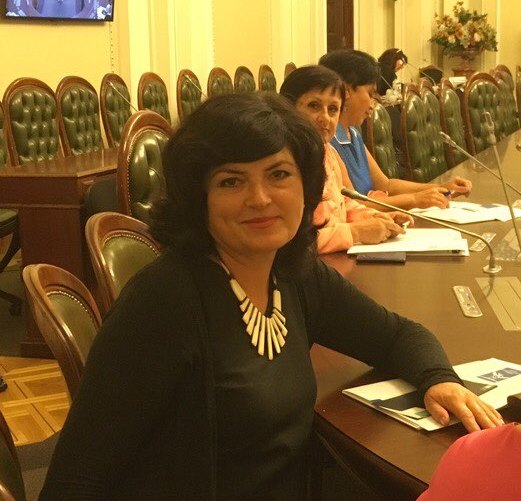        В своей работе  я стараюсь способствовать улучшению качества жизни жителей избирательного округа, повышению эффективности работы городских служб.За период моей депутатской деятельности я старалась приложить максимум усилий, чтобы оправдать Ваше доверие.В соответствии с требованием законов Украины «О местном  самоуправлении в Украине» и «О статусе депутатов местных советов» предлагаю отчет о проделанной работе за период октябрь 2018г.- октябрь 2019г.     Уважаемые избиратели!За отчетный период проведено 9 сессий Одесского городского совета. На пленарных заседаниях рассматривалось много вопросов, касающихся жизни нашего города.Хочется отметить основные, за которые я отдала свой голос:-Об утверждении Положения об управлении развития потребительского рынка и защиты прав потребителей Одесского городского совета в новой редакции.-Об утверждении Программы развития малого и среднего предпринимательства в городе Одессе на 2019-2021 годы.-Об утверждении Городской целевой программы развития культуры в г. Одессе на 2019-2021 годы.-О внесении изменений в Положение о туристическом сборе, утвержденного решением Одесского городского совета от 30.01.2019р. № 4192-VII.-О внесении изменений в Городскую целевую программу охраны и улучшения состояния окружающей природной среды Одессы на 2017-2021 годы, утвержденной решением Одесского городского совета от 8 февраля 2017 № 1610-VII.-Об инвентаризации земель коммунальной собственности города Одессы.-Об установлении стоимости питания в учреждении, подчиненной службе по делам детей Одесского городского совета.-О внесении изменений в Городскую целевую программу обеспечения жильем детей-сирот и детей, лишенных родительской опеки, и лиц из их числа на 2018-2020 годы, утвержденной решением Одесского городского совета от 25 апреля 2018 № 3184-VII.-О внесении изменений в Городскую комплексную программу укрепления законности, безопасности и порядка на территории города Одессы "Безопасный город Одесса" на 2017-2019 годы, утвержденной решением Одесского городского совета от 15 марта 2017 № 1778-VII.-О внесении изменений в решение Одесского городского совета от                16 декабря 2015 № 15-VII "О создании постоянной комиссии по обеспечению реализации жилищных прав жителей общежитий».Все вопросы была проголосованны депутатами, в том числе мной положительно.Как депутат, входящий в состав постоянной комиссии по вопросам  образования, спорта,  культуры и туризма, в своей деятельности способствую решению общегородских  проблем по популяризации детского и юношеского спорта, развитию сферы культуры и туризма, защите  прав детей,  популяризации здорового образа жизни среди всех категорий  населения,  развитию и реализации социально значимых программ, направленных на развитие молодежной политики в нашем городе, придерживаюсь позиции, что бюджет города должен быть более  социально направленным, люди должны получить максимальную защищенность в это нелегкое время. Работа постоянной комиссии проводится в рамках действующего Положения. На заседаниях комиссии депутатами рассматриваются обращения, заявления, поступившие в адрес комиссии, а также проекты решений профильных управлений, с последующим вынесением на рассмотрение сессии Одесского городского совета. Комиссией были рассмотрены  следующие вопросы:-проект решения Одесского городского совета«О вступлении г. Одессы в международную туристическую организацию «Маркетинг европейских городов» (EuropeanCitiesMarketing)-рассматривалась сложившаяся ситуации вокруг центра социально-психологической реабилитации детей Одесского городского совета Одесской области. Проводилось выездное заседание членов постоянной комиссии в центре социально-психологической реабилитации детей Одесского городского совета Одесской области, по адресу ул. В. Терешковой, 12а;-рассматривался проект решения о внесении изменений в Городскую целевую программу развития образования г. Одессы на 2017-2019 годы, утвержденную решением Одесского городского совета от 14 июня 2017г. № 2136-VІІ.-рассматривался проект решения о внесении изменений в Городскую целевую программу обеспечения жильем детей-сирот и детей, лишенных родительской опеки, и лиц из их числа на 2018-2020 годы, утвержденной решением Одесского городского совета от 25 апреля 2018г. № 3184- VІІ.-рассматривалось  решение исполнительного комитета Одесского городского совета об установлении стоимости питания в учреждении, подчиненного службе по делам детей Одесского городского совета; -членами комиссии инициировано обращение к городскому голове Труханову Г.Л. с предложением рассмотреть возможность создания рабочей группы по реорганизации детских специализированных учреждений социальной направленности в городе Одессе. В состав рабочей группы включить руководителей профильных департаментов, руководителей детских специализированных учреждений социальной направленности, депутатов городского совета;-к профессиональному празднику «Дня работников образования» рассматривались кандидаты на присвоение почетного звания «Лучший педагогический работник города Одессы», педагогам учебных заведений, которые имеют высокий профессиональный уровень, внесли значительный вклад в обучение и воспитание подрастающего поколения;                      -о внедрении новых форм организации питания в учреждениях  среднего образования коммунальной собственности территориальной громады              г. Одессы, а также о выполнении норм питания в учреждениях дошкольного образования коммунальной собственности территориальной громады           г. Одессы.Рассматривались обращения и заявления от юридических и физических лиц, направленных в адрес постоянной комиссии, в том числе: -обращение председателя общественной организации инвалидов «Дорога добра» по вопросу возможности проведения тренировок по баскетболу на колясках в Одесской общеобразовательной школе №63 I-III ступеней Одесского городского совета. Вопрос решен положительно.-обращение творческой мастерской «МАЯК», о возможном предоставлении площадки летнего театра Городского сада для проведения «Летнего кубка школьной лиги смеха», которая состоится с 26 по 29 августа 2019р. на льготных условиях.-обращение Всеукраинской федерации пляжной борьбы Украины, о проведении совместно с UWW, и ОО «Мангуст» в период с 8 по 12 августа 2019 BeachWrestlingWorldSeries, на территории пляжного пространства 14 в. Большого Фонтана, с целью обеспечения мероприятия на должном уровне необходимо обустроить 200 крытых зрительских трибун, дополнительных 300 трибун обеспечивают организаторы мероприятия.Вкомиссии «О почетном звании» с целью организации надлежащей работы по рассмотрению кандидатов на присвоение почетного звания «Почетный гражданин города Одессы» рассматривались вопросы о присвоении звания Симоненко Валентину Константиновичу, Додину Евгению Васильевичу, Назаренко Леониду Ферапонтовичу, Шварцман Рувину Мордковичу, ЛукашинуИ.В.В результате обсуждения принято решение присвоить звание «Почетный гражданин города Одессы» Симоненко Валентину Константиновичу.Звание «Мать-героиня» присваивается женщинам, которые родили и воспитали до восьмилетнего возраста пятерых и более детей, в том числе детей, усыновленных в установленном законодательством порядке, учитывая весомый личный вклад в воспитание детей в семье, создание благоприятных условий для получения детьми образования, развития их творческих способностей, формирования высоких духовных и моральных качеств. Всентября 2019 года состоялось пятое заседание Городской комиссии по рассмотрению кандидатур на присвоение Почетного звания Украины «Мать-героиня». 
Заседание проходило под председательством заместителя Одесского городского головы Светланы Бедреги.На заседании комиссии были рассмотрены заявления трех кандидаток на присвоение Почетного звания Украины «Мать-героиня», в частности:
- Перепечи Наталии Викторовны - многодетной матери, которая родила и воспитала семерых детей;
- Чичельницкой Елизаветы Михайловны - многодетной матери, которая родила и воспитала восьмерых детей;
- Гринюк Лилии Ивановны - многодетной матери, которая родила и воспитала восьмерых детей.Члены комиссии единогласно поддержали кандидаток на присвоение звания «Мать-героиня».Работа приемной депутатаПриемная депутата Одесского городского совета VII созыва Кулакевич Ольги Анатольевны работает ежедневно,  кроме  выходных,  с 10.00 до 17.00 по адресу: г.Одесса, ул Академика Вильямса 58/1,кв.87.За отчетный период проведено порядка 36-ти личных приемов граждан. С заявлениями обратились127 избирателей,  39 обращений поступило устно. Избиратели обращались по разным вопросам. Поступило много обращений по  жилищно-коммунальным проблемам: устранение течи в подвальных помещениях, замена труб отопления, труб холодной воды, установки в домах систем погодного регулирования, для снижения оплаты жильцами за отопление, ремонт кровли, ремонт в парадных, замена окон в парадных, утепление домов. Также много обращений  по оказанию материальной помощи на лечение, на погашение долгов за коммунальные услуги, материальной помощи для приобретения бойлеров, газовых счетчиков и т.д.По факту заявлений поданы соответствующие обращения в органы государственной власти и местного самоуправления, на руководителей коммунальных служб города, для решения проблем, поднятых избирателями.Проводились встречи с избирателями на округе. По итогам встреч поступило много обращений по ремонту внутридомовых проездов, пешеходных дорожек, установке скамеек возле подъездов.Результатом такого взаимодействия с вами, из средств городского бюджета, произведен капитальный ремонт кровли в доме по ул.Варненской 19-А, предоставлена материальная помощь жителям нашего округа на сумму 73тыс.гривен.  За прошедший год по моей инициативе решен вопрос строительства школы и детского дошкольного учреждения в жил массиве «Альтаир» по адресу Люстдорфская дорога 55.Подрезаны деревья, спилены сухие на ул.Инглези 3, Варненская 17-Д.Произведены работы по капитальному ремонту системы энергообеспечения в дома по ул. Варненская 19/2.В день защиты детей, в день Знаний 1сентября, а также на Новый год, детишки округа получили подарки: ранцы, тетради, канцелярские принадлежности, сладости. Много обращений избирателей касались юридической помощи, которые получили соответствующие разъяснения.По итогам встреч на округе, обращениям избирателей, мной был определен перечень неотложных работ, которые выполняются в рамках депутатского фонда на 2019год:В домах по адресу ул. Инглези 3/3, ул.Героев Небесной сотни 5-А,         установлены системы погодного регулирования, для уменьшения затрат жильцов на теплоснабжение;В этом году я старалась комплексно подходить к решению проблем избирателей по ремонту в их домах из средств депутатского фонда. Если раньше  где то делали ремонт в парадных, где то менялись окна, то в этом году в домах где производился ремонт в парадных, заменялись окна на энергосберегающие. Так проведен ремонт, заменены окна, подоконники, отливы в домах: ул.Варненская 19/4, ул.Варненская 19-А, Варненская 19-Д, ул.Варненская 11, ул.Инглези 3( клюшка) заменены окна в 6-ти парадных. В доме по ул.Героев Небесной сотни №11,  производена замена труб отопления. От всех жильцов домов, где проводились работы, получены положительные отзывы.Дорогие мои избиратели! Не все вопросы, в этом отчетном году, нашли свое решение, часть находится в стадии выполнения. Не удалось решить: ремонт  пешеходной дорожки к школе №63, не решен вопрос с установкой мусорных контейнеров на ул. Инглези 1.Много обращений избирателей на ремонты в парадных и замена окон в домах по ул.Варненской, ул.Инглези.   Эти обращения у меня на контроле, обязательно будут включены в план работы на следующий год. На сегодня и на ближайшее будущее мне ясны перспективы решения многих социальных проблем и понятна необходимость их реализации, направленных на поддержку одесситов и улучшение качества их жизни.